BIRD WATCHINGHow many can you spot?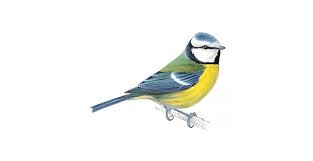 Blue tit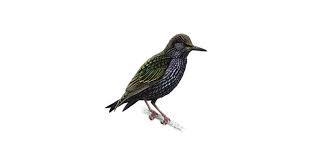 Starling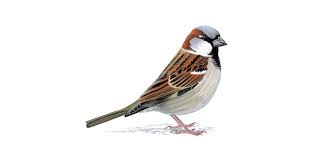 Sparrow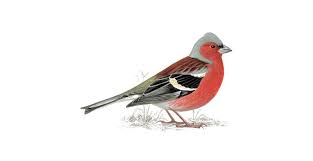 Chaffinch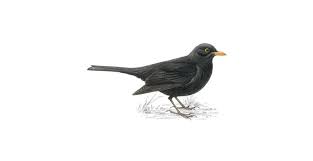 Blackbird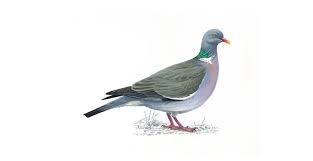 Pigeon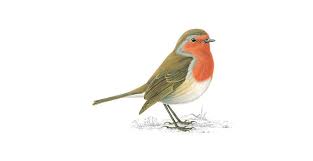 RobinMagpie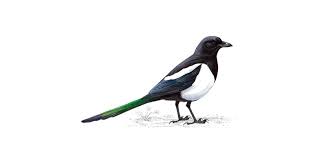 What other birds did you see?What other birds did you see?